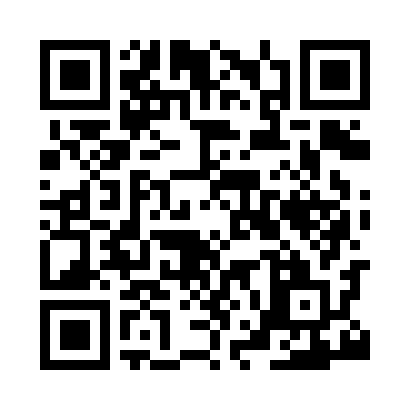 Prayer times for Bardon Mill, Northumberland, UKMon 1 Jul 2024 - Wed 31 Jul 2024High Latitude Method: Angle Based RulePrayer Calculation Method: Islamic Society of North AmericaAsar Calculation Method: HanafiPrayer times provided by https://www.salahtimes.comDateDayFajrSunriseDhuhrAsrMaghribIsha1Mon2:544:361:136:589:5111:322Tue2:554:361:146:589:5011:323Wed2:554:371:146:589:5011:324Thu2:564:381:146:579:4911:315Fri2:574:391:146:579:4811:316Sat2:574:401:146:579:4811:317Sun2:584:411:146:569:4711:308Mon2:584:431:156:569:4611:309Tue2:594:441:156:569:4511:3010Wed3:004:451:156:559:4411:2911Thu3:004:461:156:559:4311:2912Fri3:014:471:156:549:4211:2813Sat3:024:491:156:549:4111:2814Sun3:034:501:156:539:4011:2715Mon3:034:521:156:539:3911:2716Tue3:044:531:156:529:3711:2617Wed3:054:541:166:519:3611:2618Thu3:064:561:166:519:3511:2519Fri3:064:571:166:509:3311:2420Sat3:074:591:166:499:3211:2421Sun3:085:011:166:489:3011:2322Mon3:095:021:166:489:2911:2223Tue3:105:041:166:479:2711:2124Wed3:105:051:166:469:2611:2025Thu3:115:071:166:459:2411:2026Fri3:125:091:166:449:2211:1927Sat3:135:101:166:439:2011:1828Sun3:145:121:166:429:1911:1729Mon3:155:141:166:419:1711:1630Tue3:155:161:166:409:1511:1531Wed3:165:171:166:399:1311:14